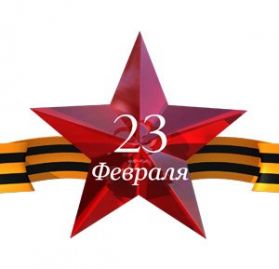  «История праздника День защитника Отечества и как его провести в домашних условиях»Консультация для родителей 1.История праздника 23 февраля.23 февраля — это День защитника Отечества. Традиция чествовать защитников Отечества в России имеет глубокие корни. Так, ещё в 1698 г. Петром I был учреждён первый в России орден — орден Св. Андрея Первозванного — для награждения за воинские подвиги и государственную службу. 23 февраля по старому стилю — это 8 марта по-новому. И когда в Европе отмечали Международный женский день, в России отмечали 23 февраля. Так, 23 февраля стало 8 марта, а «мужской день» превратился в «женский». Два десятка лет назад этот праздник носил несколько иное название — День Советской Армии и Военно-морского флота. Тем не менее, смысл и значение праздника остаются прежними и по сей день. Как и любой другой праздник, День защитника Отечества имеет свою историю. 28 января 1918 г. В. И. Ленин подписал всем известный Декрет о создании Рабоче-крестьянской Красной Армии, а некоторое время спустя — 11 февраля 1918 г. — им же был подписан Декрет о создании Рабоче-крестьянского Красного Флота. Таким образом, можно сказать, что впервые в мире появилась армия нового типа, которая в первую очередь защищала интересы государства рабочих и крестьян. В тревожные дни февраля 1918 г. стало известно, что многочисленные войска кайзеровской Германии движутся на Петроград. В связи с этим 21 февраля В. И. Ленин пишет свое известное воззвание «Социалистическое отечество в опасности!». В нем он призывал советского солдата «защищать каждую позицию до последней капли крови». Через два дня Исполком Петроградского Совета принимает историческое решение о введении нового красного дня календаря. День 23 февраля был объявлен днем защиты социалистического Отечества. В многолетней героической истории Советской Армии и Военно-морского флота количество исторических побед и подвигов не знает своего точного числа. В годы Великой Отечественной войны, в жестокой битве с немецким фашизмом, Советская Армия смогла отстоять свободу и независимость нашей Родины, спасла мировую цивилизацию от фашистского варварства, оказала мощную поддержку освободительной борьбе соседских и европейских народов ценой миллионов жизней и изломанных судеб советского народа. В годы Великой Отечественной 23 февраля ознаменовалось следующими событиями: 23 февраля 1942 г. — И. В. Сталин в своём приказе подвёл итоги 8-месячной борьбы с войсками гитлеровской Германии; 23 февраля 1943 г. — к этой выдающейся дате Красная Армия разгромила фашистов под Сталинградом; 23 февраля 1944 г. — к 26-ой годовщине создания Красной Армии советские части форсировали Днепр, а Президиум ВС СССР отметил званием Героя Советского свыше двухсот генералов, офицеров, сержантов и рядовых; 23 февраля 1945 г. — увидел свет Приказ №5 Верховного Главнокомандующего, посвящённый итогам зимнего наступления. К этой дате захватчики были окончательно вытеснены из СССР. С 1946 года праздник стал называться Днем Советской Армии и Военно-Морского Флота. В феврале 1995 года Государственная Дума России приняла федеральный закон «О днях воинской славы России», в котором этот день назван так: «23 февраля — День победы Красной Армии над кайзеровскими войсками Германии в 1918 г. — День защитника Отечества». 24 марта 2006 года Госдума постановила исключить из официального описания праздника в законе слова «День победы Красной Армии над кайзеровскими войсками Германии (1918 год)».            Такова краткая история праздника 23 февраля. Сегодня большинство граждан России склонны рассматривать День защитника Отечества не столько как день армии, сколько как день настоящих мужчин — защитников в широком смысле этого слова. Последняя мировая война стала хорошим уроком для всех посягавших на независимость нашей Родины, а 23 февраля - является отличным поводом в очередной раз напомнить, что в России есть кому постоять за честь страны. Мы поздравляем нашим пап, дедушек, дядей, братьев, друзей с этим доблестным праздником. Так же по праву отмечают этот праздник и женщины, которые служат в военных частях, в госпиталях, в запасе. Ведь защищать Отечество — дело каждого. 23 февраля — праздник мужества, храбрости, смелости и отваги. Даже маленький мальчик может быть защитником. Пусть пока ещё не Отечества, но защитить слабых, беззащитных — это очень важное дело. Перевести пожилого человека через дорогу, защищать слабых, помочь маме и папе в домашних делах, — вот дело для настоящего мужчины, будущего защитника Отечества. Ведь чувство Родины начинается у ребенка с отношения к семье, к самым близким людям — к матери, отцу, бабушке, дедушке. Это корни, связывающие его с родным домом и ближайшим окружением. Во все времена своей истории для России военная служба была делом чести каждого солдата, а преданное служение своему Отечеству — высшим смыслом жизни и службы воина. Верность долгу и данной присяге, самоотверженность, честь, доблесть, порядочность, самодисциплина, беспрекословное подчинение приказу старших по званию — вот традиции Российского воинства. Именно эти традиции чтили и по-настоящему дорожили ими наши отцы и деды, прошагавшие огненными дорогами войны. И сегодня Российская Армия надежно защищает свою страну от всех врагов, охраняет бесценное достояние мира. Российский солдат показывает образцы смелости, мужества, героизма. День 23 февраля уже давно стал особенным днем для всего российского народа. Поэтому в этот день празднования проходят не только в воинских частях и трудовых коллективах, праздник отмечают во всех семьях и организациях.23 февраля за все время своего существования отмечался широко и всегда тщательно готовился. Выходным днём праздник стал совсем недавно — в 2002 г. До этого, несмотря на всю его значимость, 23 февраля был обычным рабочим днём. 2.Традиции поздравленияС традициями связано множество вопросов, потому что не всегда понятно, когда, кого и с чем, собственно, поздравлять. Например…Почему на 23 февраля поздравляют мужчин? 23 февраля возник как день рождения советской армии и флота. Так как в этих структурах служили, в основном, мужчины, то постепенно традиция распространилась на всю сильную половину населения страны.Поздравляют ли на 23 февраля женщин-военнослужащих? Да, обязательно. Ведь официально праздник именуется День защитника Отечества, значит, его отмечают в первую очередь, те, кто имеет отношение к защите Родины, независимо от пола.Нужно ли поздравлять в этот день мальчиков, например, одноклассников? Такая традиция тоже существуют. Даже в детских садах мальчики получают от девочек небольшие символические подарки, как будущие защитники своей Родины и семьи. Так что поздравлять одноклассников не только можно, но и нужно.3.  Какие подарки дарят на 23 февраля?Традиция делать подарки в этот день сложилась тоже очень давно, еще в перовой половине прошлого века. Сначала это были сугубо официальные подарки с военной тематикой. Например, наградное оружие, медали, ордена, а также благодарности от командования и почетные грамоты за отличную боевую подготовку. Затем подарочная традиция перекочевала в советские семьи. Теперь мы дарим подарки на 23 февраля практически всем близким мужчинам, друзьям и коллегам. Какие подарки принято дарить на 23 февраля?Родственникам и близким людям дарят подарки самые разнообразные. Подарки, связанные с хобби и интересами.Коллегам дарят подарки, облегчающие суровые трудовые будни. Популярностью пользуются и тематические подарки, например, торт в виде солдатской формы или каски, брелоки в виде мини-моделей оружия, военные фонарики и фляжки. Эти подарки – отголоски того времени, когда 23 февраля еще был армейским праздником.Друзьям, одноклассникам и однокашникам традиционно дарят символические подарки.Традиционным подарком на 23 февраля являются сувениры, сделанные своими руками. Например, открытки, брелки, значки, разнообразные поделки, аксессуары. Их можно подарить как близким, так и друзьям.4. Традиции празднования 23 февраляКогда-то в этот день традиционным мероприятием были митинги, военные парады и салюты. Какие традиции 23 февраля сохранились до наших дней?Официальные торжества. В этот день чествуется память защитников Отечества, поэтому по традиции, возлагаются венки к братским могилам и военным памятникам. А в некоторых учебных заведениях возобновились традиции проведения уроков памяти, на которых рассказывается история сражений нашей армии. Вечером проходят праздничные салюты в ознаменование этого дня.Поздравления по месту работы. Это такая же традиция, как и салюты. В честь мужчин накрывается стол, готовятся подарки, массовые поздравления. В некоторых компаниях есть традиция устраивать на 23 февраля спортивными массовыми мероприятиями, например, всем коллективом отправляться на лыжную прогулку или на игру в пейнтбол.Семейные традиции. Понятное дело, в каждом доме они свои. Кто-то накрывает стол и приглашает в гости всех близких и родных, кто-то идет в гости к друзьям, во многих семьях есть ветераны армии и флота, к которым в этот день приходят с поздравлениями и подарками все родственники. Некоторые семьи сформировали свои собственные традиции празднования, например, обязательная активная прогулка или посещение какого-то мероприятия, например, поход в театр или на концерт. Особенно большой праздник получается в тех семьях, где есть кадровые военные, потому что 23 февраля – их главный профессиональный праздник.Пожалуй, самая главная традиция, которая сложилась на 23 февраля – это сердечные поздравления мужчин с Днем защитника Отечества. При этом уже не очень важно – имеет отношение человек к армии или нет, этот день давно уже носит неофициальное название самого Мужского праздника.        Чем можно заняться с детьми дома и как отметить праздник?Взрослые могут прочитать стихи ко Дню защитника своим детям, сделать вместе с детьми открытки для папы.Рассмотрите картины «Три богатыря», «Гусар», «Рыцари», и другие, расскажите кратко о кодексе чести, о качествах каждого героя. В чем они схожи, в чем различаются. Поговорите о качествах настоящего мужчины.Игры по картине:1.      Рисуем или лепим из пластилина 3 богатырей.2.      Делаем доспехи для ребенка из бумаги или картона.3.      Нарезаем цветную бумагу полосками и делаем кольчугу для любимого медведя. Из картона или фольги – меч для него.4.      Играем в защитников русской земли.Также можно посмотреть вместе с детьми мультфильмы, посвященные воинам и богатырям:«Садко богатый» (Союзмультфильм, 1975г.)Мультфильмы из серии: «Былины. Василиса Микулишна» (Союзмультфильм, 1975г.)«Детство Ратибора» (Союзмультфильм, 1973г.)«Добрыня Никитич» (Союзмультфильм, 1965г.)«Илья Муромец» (Союзмультфильм, 1975г.)«Илья Муромец и Соловей-разбойник» (Союзмультфильм, 1978г.)Украшение дома  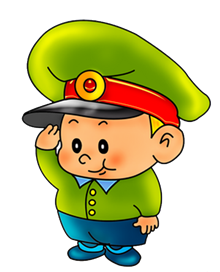 Чтобы у всех появилось праздничное настроение, необходимо создать соответствующую атмосферу. Для этого лучше подготовить все заранее, а накануне вечером или утром 23 февраля расставить и развесить украшения по заранее продуманному плану. Каждый ребёнок ради такого события готов встать пораньше. Во-первых, создать отличное настроение и празднично отметить 23 февраля помогут воздушные шары. Отличным украшением будет гирлянда из шаров, буквы на которых складываются в поздравление. Каждый ребенок может справиться с этой задачей самостоятельно. Главное – напомнить, как пишется слово или дать образец надписи. Во-вторых, все дети любят вырезать и клеить. Эти навыки можно использовать для создания украшений в виде флажков. Если они двойные, то их будет удобно развешивать на нитке. На флажковые гирлянды можно наклеить картинки, поздравительные надписи или украсить рисунками. И совсем неважно, какими они будут, главное, что это творчество малыша. А в процессе работы можно разучить поздравительный стих. Утреннее приветствие Когда все готово, можно включать подходящую музыку и идти поздравлять любимых мужчин. Для начала можно хором и весело сказать речь, а затем подарить рукодельные подарки.Варианты подарков1. Фотоальбом «Мы с папой» Можно взять обыкновенный небольшой фотоальбом и подписать или украсить его обложку. Затем на каждом развороте справа помещать папину фотографию (детских лет), а слева – фото дочери или сына. Будет очень интересно, если получиться подобрать фото отца и малышей в одинаковом возрасте. Подобный альбом можно смастерить из обычной тетради или при помощи плотной цветной бумаги.2. ФотовыставкаДля реализации этой задумки выбрать интересные папины фотографии с детства по настоящее время, наклеивать на лист ватмана и сопровождать веселыми и добрыми надписями. Чтобы ребенку было интересно принимать в этом деле участие, можно предварительно вместе с малышом украсить ватман ярким фейерверком, разбрызгивая гуашь разных цветов при помощи зубной щетки.3. Домашняя рыбалка Многие мужчины увлекаются рыбалкой. Поэтому им будет приятно получить в подарок удочку и рыбок. Можно даже организовать соревнование по домашней рыбалке, вылавливая рыбок из таза или ведерка с водой. Игрушки можно смастерить из фольги, прикрепив к каждой из них канцелярскую скрепку. Удочкой послужит карандаш или фломастер, а крючком – маленький магнит.4. Пазлы Отличный подарок для брата, сделанный из журнальной картинки (автомобиль, самолет, мотоцикл), наклеенной на тонкий картон, а затем разрезанный на части в произвольном порядке.6. Изюминка Внутрь праздничного пирога можно спрятать изюминку или орешек. Как правило, даже взрослые с азартом начинают искать сюрприз. А тот, кому он достанется, обязан выполнить задание виновника торжества.Большой концертЭто мероприятие замечательно подходит для семейных праздников, в том числе и для празднования 23 февраля. Чтобы все было торжественно и солидно, необходим занавес, конферансье и зрительный зал. Шторы, закрывающие дверной проем, послужат отличным занавесом. Стулья, поставленные в несколько рядов, станут зрительным залом, а роль конферансье понравится исполнять каждому ребенку.1. Волшебство Каждый малыш мечтает быть волшебником. Для этого достаточно одеть его в плащ, смастерить из яркой бумаги волшебный колпак и обучить ребенка простому химическому опыту. В блюдце нужно насыпать немного муки, добавить воды, а затем внести в раствор пару капель йода. Цвет раствора станет ярко-фиолетовым.  2. Матросский танец Этот номер всегда проходит на ура! Бескозырку и матросский воротник можно смастерить из бумаги, а песню «Эх, яблочко» знают все гости. Чтобы дети не путались в движениях, главным матросом должна быть мама.3. Пантомима Сценки из повседневной жизни под музыку понравятся всем присутствующим, особенно если у комментатора всего происходящего будет хорошее чувство юмора.4. Песни В этой части концерта должны принимать участие все участники праздника, особенно мужчины. Ведь как отметить 23 февраля без музыки и армейских песен под гитару?!5. Хвалилки В конце праздничного вечера можно поиграть в игру «Папа самый…», в которой каждый участник будет называть достоинства виновника торжества и записывать их в заранее подготовленную открытку. Останется только вручить ее! Такой замечательный день ваши мужчины будут вспоминать весь год